Уважаемые учащиеся, родители и педагоги!Администрация школы поздравляет вас с началом учебного года! Пусть этот год будет невероятно интересным                           и успешным, пусть каждый его день будет плодотворным, насыщенным, ярким, радостным и запоминающимся.01.09.2021 года состоятся следующие торжественные мероприятия:1)    Торжественная линейка для учащихся 1, 9 и 11 классов (ученики данных классов  соблюдают социальную дистанцию и масочный режим).- в 10.00. – 1 класс – школьный двор. - 10.00. – 9 классы -  школьный двор - 10.00. – 11 класс -  школьный дворНа торжественную линейку приглашаются родители (законные представители) первоклассников (родители находятся отдельно от школьников, соблюдая социальную дистанцию и масочный режим). 2)    Классные часы, в рамках которых пройдут Уроки науки и технологий, для учащихся 2-8, 10 классов                                  (по графику).ГРАФИК ПРОВЕДЕНИЯ МЕРОПРИЯТИЙ, ПОСВЯЩЕННЫХ ДНЮ ЗНАНИЙ 1 СЕНТЯБРЯ 2021 Г.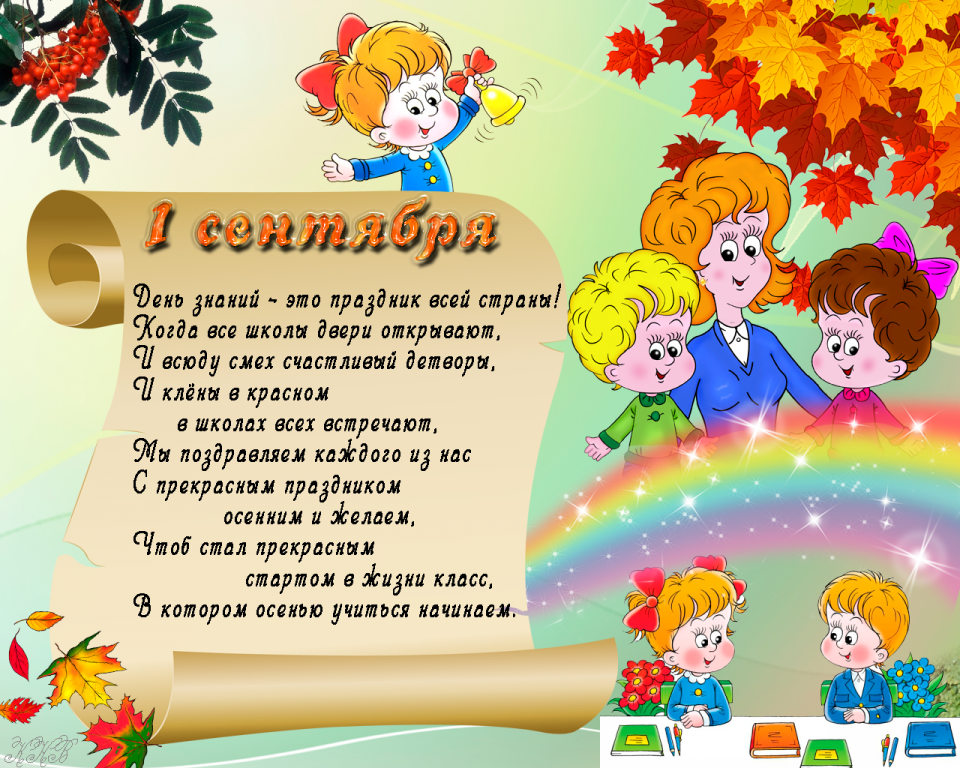 Время  проведенияМесто  проведенияФормат  мероприятияКласс Количество   родителей, которые могут присутствовать на мероприятииКлассный  руководительВход 10:00Школьный  дворТоржественная  линейка1по 1 родителю (законному представителю) на линейкуБурлакова Евгения Алексеевна09.30Кабинет № 1Классный час20Веретнова Марина АндреевнаВходная группа начальной школы09.40Кабинет № 2Классный час30Зайцева Наталья МихайловнаВходная группа начальной школы09.30Кабинет № 2Классный час40Алексеева Наталья ВалентиновнаВход № 1(Главный вход) основного здания09.40Кабинет № 12Классный час50Бурлаков Даниил АндреевичВход № 1(Главный вход) основного здания09.40Кабинет № 1Классный час60Степаненко Владимир АнатольевичВход № 2(Запасной вход) основного здания09.30Кабинет № 10Классный час70Ковырялова Алла ЕвгеньевнаВход № 2(Запасной вход) основного здания09.50Кабинет № 7Классный час80Завьялова Светлана СергеевнаВход № 1(Главный вход) основного здания10:00Школьный  дворТоржественная  линейка90Бурлакова Светлана Юрьевна10:00Школьный  дворТоржественная  линейка110Грачева Любовь Владимировна